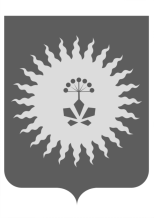 АДМИНИСТРАЦИЯАНУЧИНСКОГО МУНИЦИПАЛЬНОГО РАЙОНА            П О С Т А Н О В Л Е Н И Е            04.03.2020 г.                            с.Анучино                             № 144О внесении изменений в  муниципальную программу «Развитие  физической культуры, спорта и туризма в Анучинском муниципальном округе на 2020-2024 гг.», утвержденную постановлением администрации Анучинского муниципального района от 30.09.2019 г №551ПОСТАНОВЛЯЕТ:В  муниципальную программу  «Развитие  физической культуры, спорта и туризма в Анучинском муниципальном округе на 2020-2024 гг.», утвержденную постановлением администрации Анучинского муниципального района от 30.09.2019 г №551 (далее Программа) в раздел 4. «Обобщенная характеристика, реализуемых в составе Программы подпрограмм и отдельных исполнителей» внести следующие изменения: В п.1.1. Физкультурно-оздоровительная, спортивно-массовая работа с населением включить п.п. 1.1.5. «Организация и проведение мероприятий, направленных на формирование у населения навыков ведения здорового образа жизни, в т.ч. изготовление печатной продукции».  П.1.3. Укрепление спортивной базы округа п.п. 1.3.1. читать в новой редакции «Строительство спортивных площадок в селах округа, в т.ч.   проведение экспертизы и разработка проектно-сметной документации».2.  Общему отделу администрации района (Бурдейной) опубликовать настоящее постановление в средствах массовой информации Анучинского муниципального района и разместить на официальном сайте администрации в информационно-телекоммуникационной сети Интернет.Глава Анучинского муниципального района                                                      С.А.ПонуровскийВ соответствии со статьей 179 Бюджетного кодекса Российской Федерации, во исполнение постановления администрации Анучинского муниципального района от 23.11.2018 № 552 «Об утверждении  порядка принятия решений о разработке муниципальных программ, реализации и оценки эффективности в Анучинском муниципальном районе», Устава Анучинского муниципального района, администрация Анучинского муниципального района